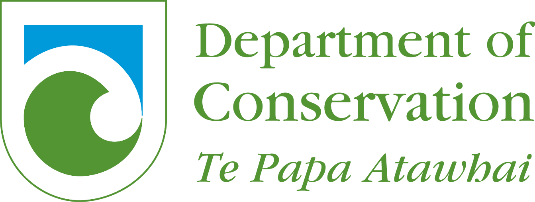 Notes to the ApplicantUse this form if you wish to change or cancel an already granted resource consentYou cannot change the duration (expiry date) of your resource consent.You must fully complete this application form and supply all the required information, including an assessment of environmental effects (AEE) relating to the change or cancellation of condition(s). Provide as much detail as you can where the questions are relevant to your activity. Where possible, provide electronic copies of any supporting information.Send the completed application and supporting documents to one of the following as appropriate:For the Subantarctic Islands:Aaron Fleming, Director Operations, Southern South Islandafleming@doc.govt.nzORPO Box 743Invercargill 9840New ZealandFor the Kermadec Islands:Sue Reed-Thomas, Director Operations, Northern North IslandSReedThomas@doc.govt.nzORPO Box 842Whangarei 0140New ZealandTo the Minister of Conservation I, [full name, full address], apply for a change/cancellation [Select one] of a condition of a resource consent.Omit this paragraph if you are the only owner and occupier of the site to which this application relates.The full name and address of each owner or occupier (other than the applicant) of the site to which the application relates are as follows: [list full names and addresses].My application relates to the following resource consent: [consent number and details of resource consent].My application relates to the following specific condition of the resource consent: [Condition number and details of condition].Omit this paragraph if this is an application to cancel a condition.The proposed change is as follows: [details of proposed change].The site that the resource consent relates to is as follows:[describe the location as it is commonly known and in a way that will enable it to be easily identified (e.g. the legal description, the name of any relevant stream, river, or other water body to which the application relates, proximity to any well-known landmark, the grid reference (if known))].For this paragraph select the statement that applies.There are no other activities that are part of the proposal to which this application relates.orThe other activities that are part of the proposal to which the application relates are as follows:[Describe the other activities that are part of the proposal to which the application relates. For any activities that are permitted activities, explain how the activity complies with the requirements, conditions, and permissions for the permitted activity so that a resource consent is not required for that activity under section 87A(1) of the Resource Management Act 1991.]I attach an assessment of the proposed change’s/cancellation’s [Select one] effect on the environment that—includes the information required by clause 6 of Schedule 4 of the Resource Management Act 1991; andaddresses the matters specified in clause 7 of Schedule 4 of the Resource Management Act 1991; andincludes such detail as corresponds with the scale and significance of the effects that the activity may have on the environment.I attach an assessment of the proposed change/cancellation [Select one]  against the matters set out in Part 2 of the Resource Management Act 1991.I attach an assessment of the proposed change/cancellation [Select one]  against any relevant provisions of a document referred to in section 104(1)(b) of the Resource Management Act 1991, including the information required by clause 2(2) of Schedule 4 of that Act.DeclarationI attach the following further information required to be included in this application by the regional plan, the Resource Management Act 1991, or any regulations made under that Act: [list all further documents that you are attaching]. Subject to my rights under sections 357B and 358 of the RMA to object to any costs, I undertake to pay all costs associated with this application.Date:Signature:(Applicant/person authorised to sign on behalf of applicant*)(A signature is not required if the application is made by electronic means.)Contact detailsElectronic address for service of applicant:Telephone:Postal address (or alternative method of service under section 352 of the Act):Contact person: [name and designation, if applicable]Additional notes to applicantYou must include all information required by this form. The information must be specified in sufficient detail to satisfy the purpose for which it is required. You must pay the charge payable to the consent authority for the application to change or cancel a condition of a resource consent under the Resource Management Act 1991 (if any).RMA section 104:http://legislation.govt.nz/act/public/1991/0069/latest/DLM234355.htmlRMA Schedule 4:http://legislation.govt.nz/act/public/1991/0069/latest/DLM242008.htmlNote Part 2 of the RMA includes sections 5 to 8 – Resource Management Act 1991.